附件2广东省学校德育科研管理信息系统操作指南广东省学校德育科研管理信息系统登陆网址：https://gddy.scnu.edu.cn。一、注册系统账号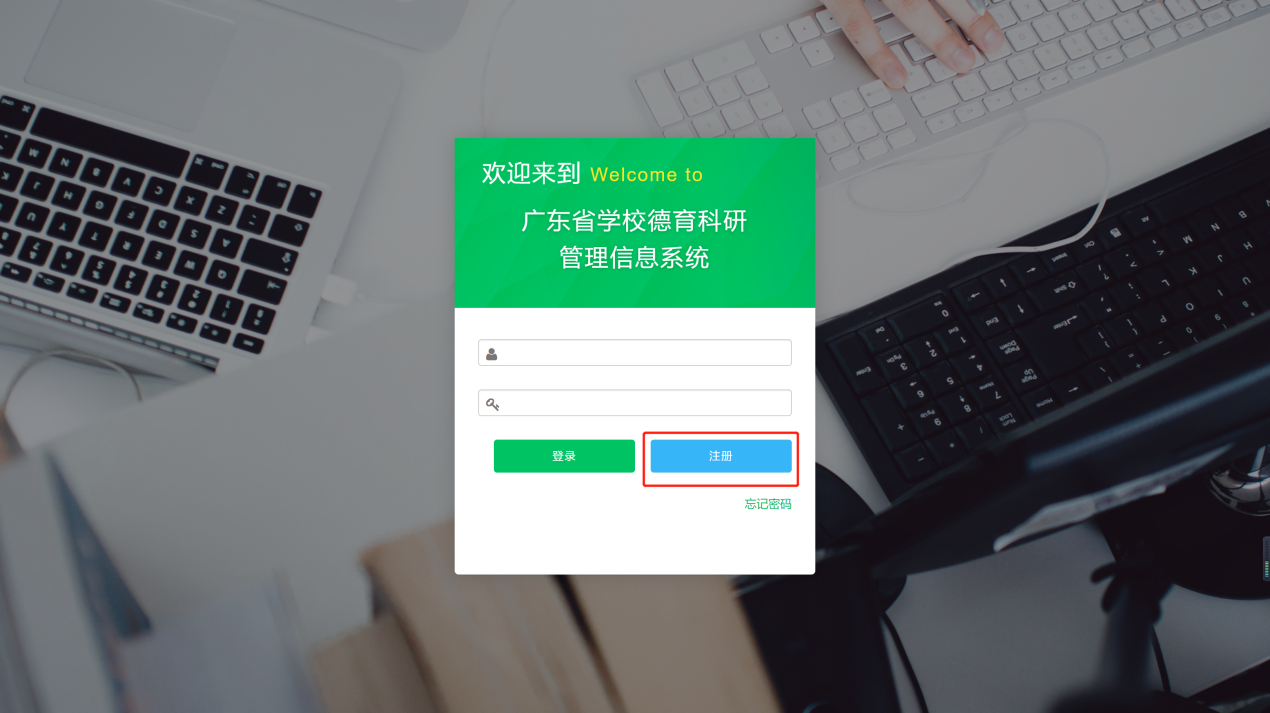 二、填写注册信息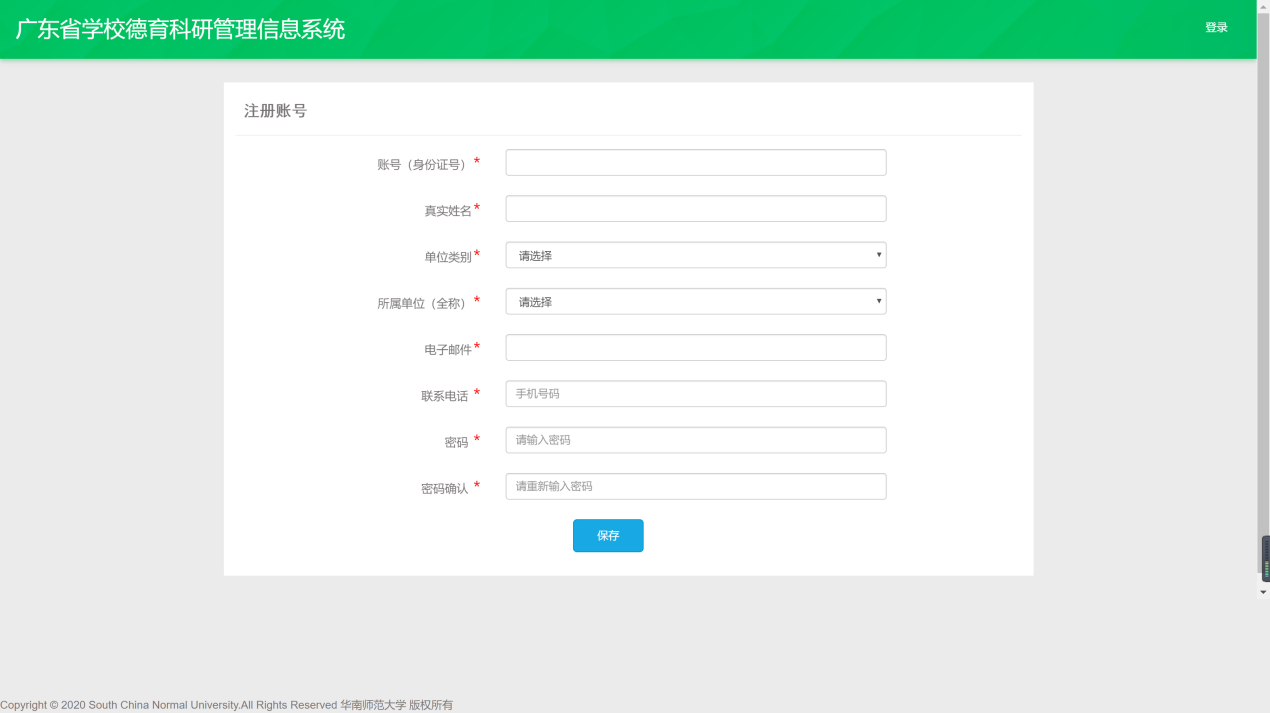 （一）单位类别选择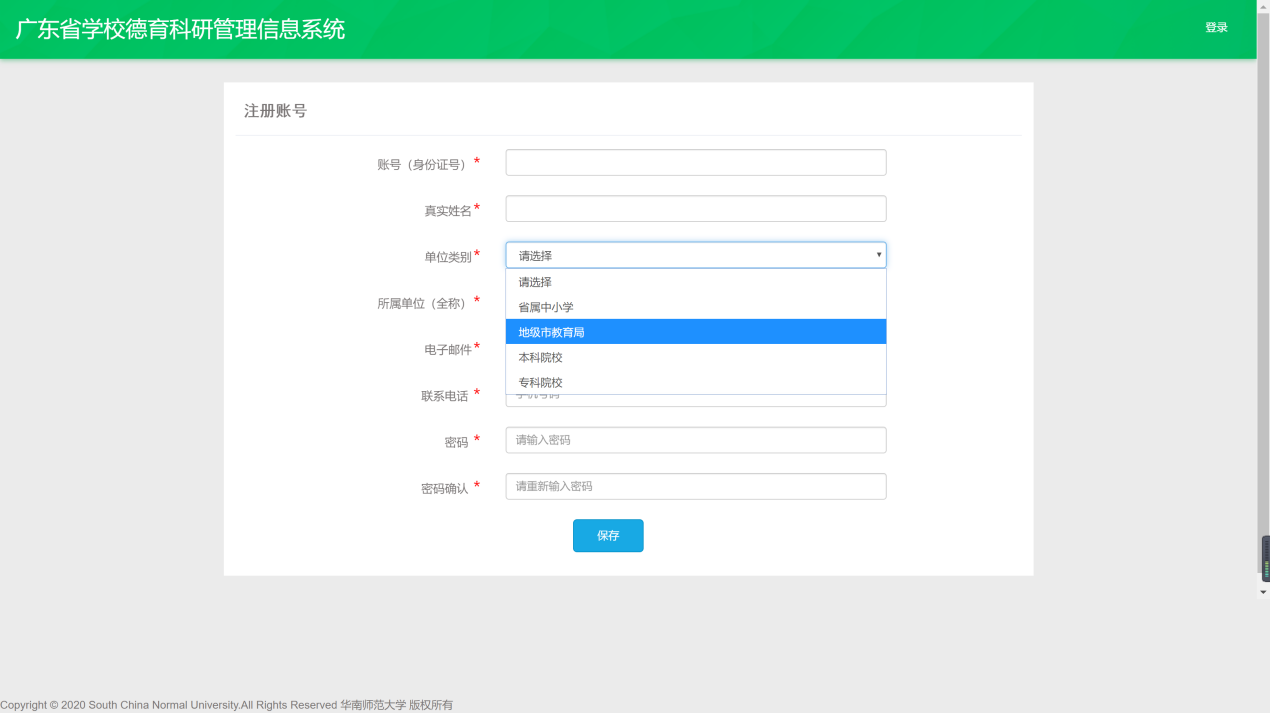 省属中小学选择“省属中小学”；地级市中小学选择“地级市教育局”；高校选择“本科院校”/“专科院校”。（二）所在单位选择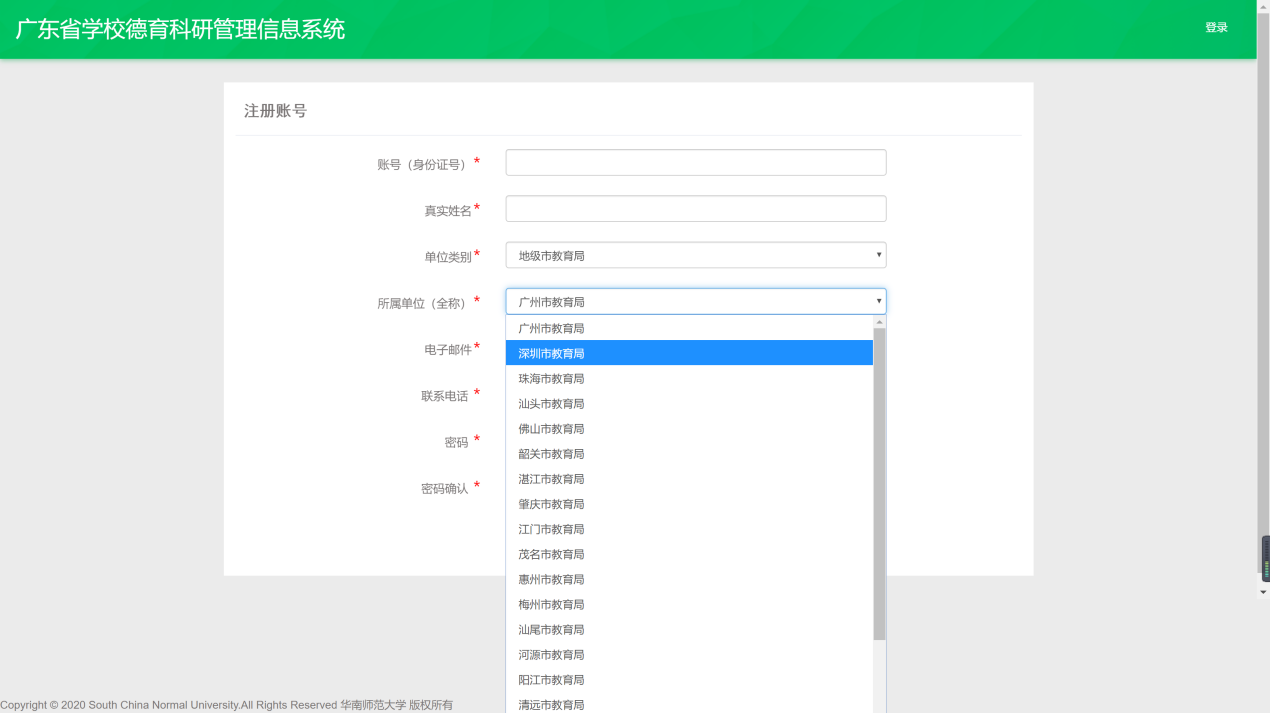 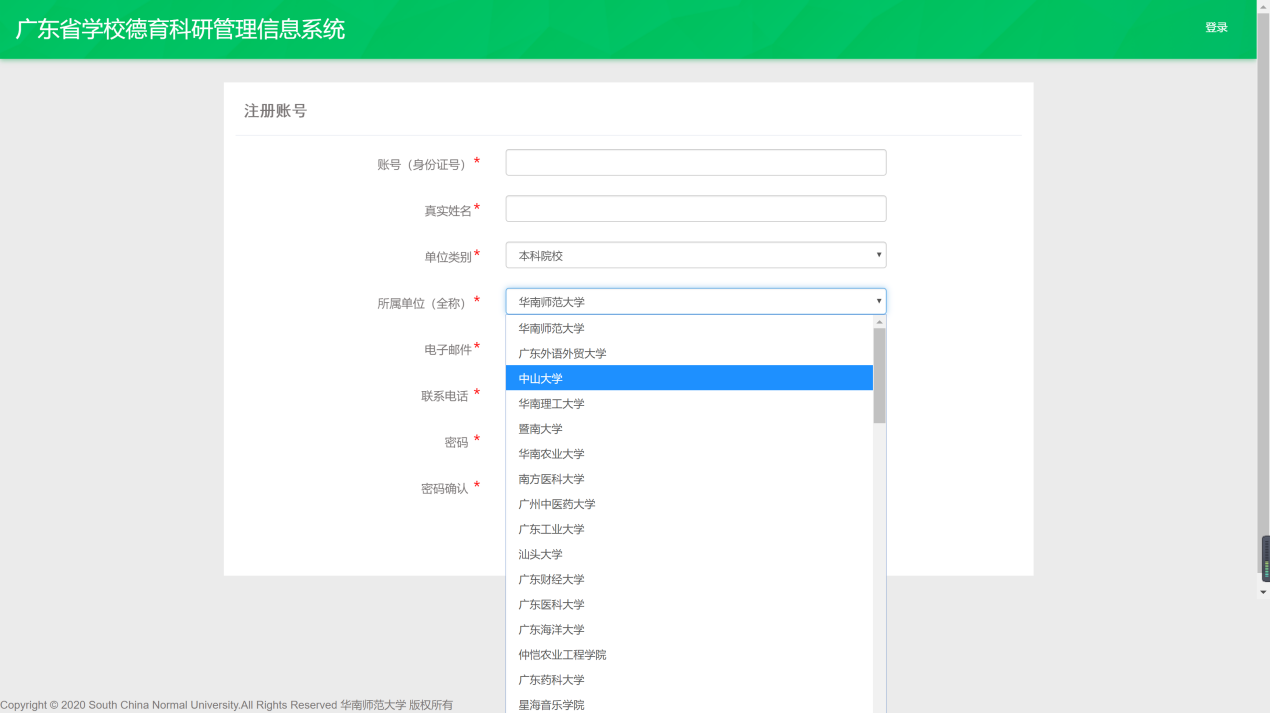 省属中小学选择“省属中小学”；地级市中小学选择所在的教育局名称；高校选择对应学校名称。三、登陆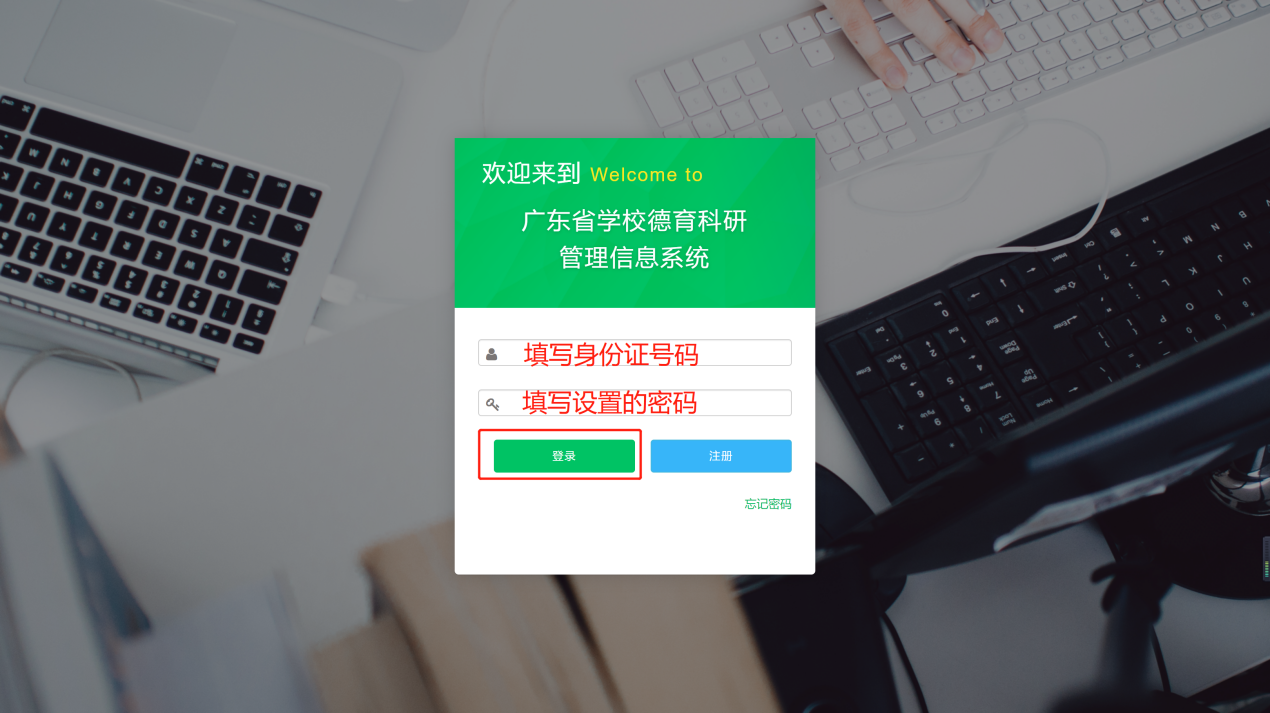 四、提交申报书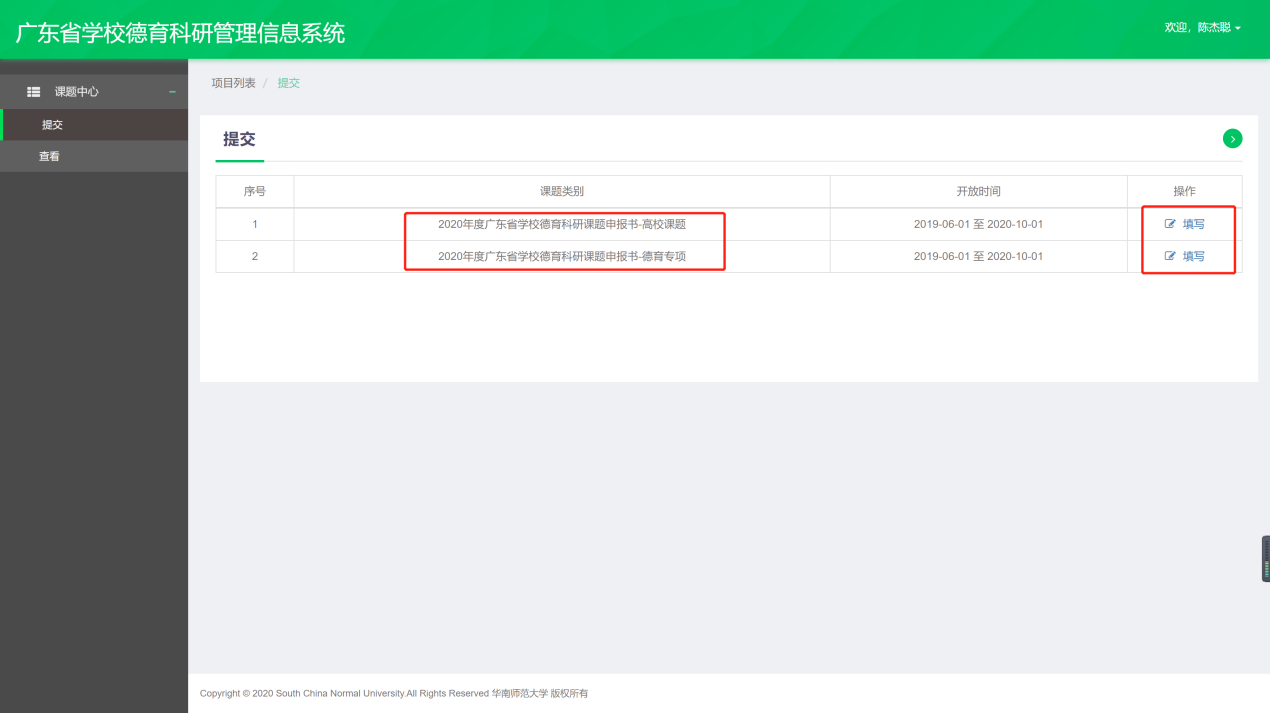 点击需要申报的课题类别进行填写。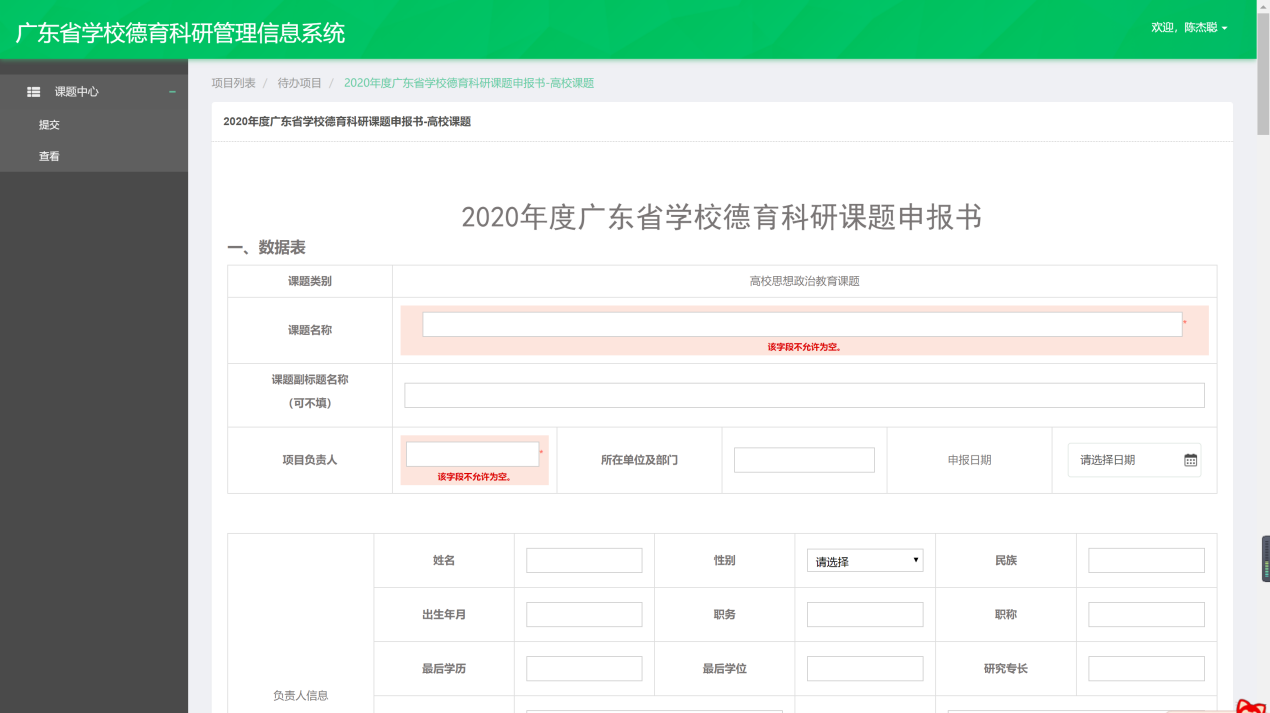 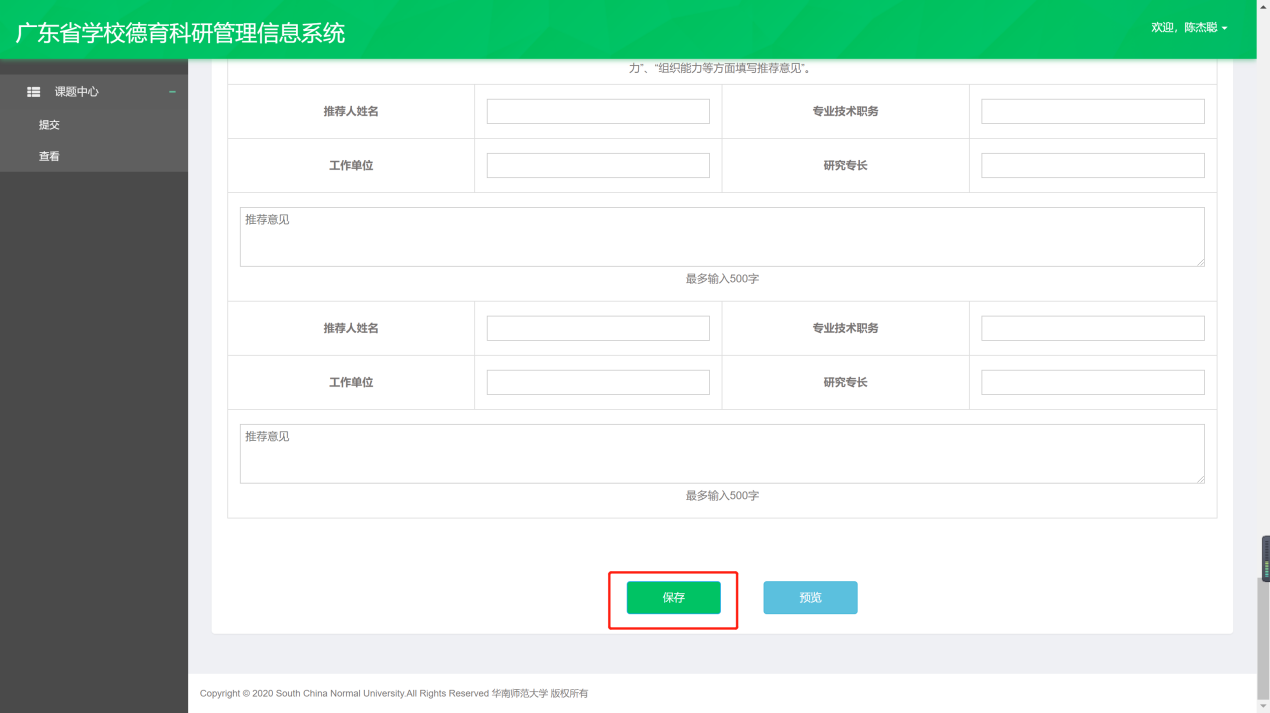 填写完成后点击“保存”。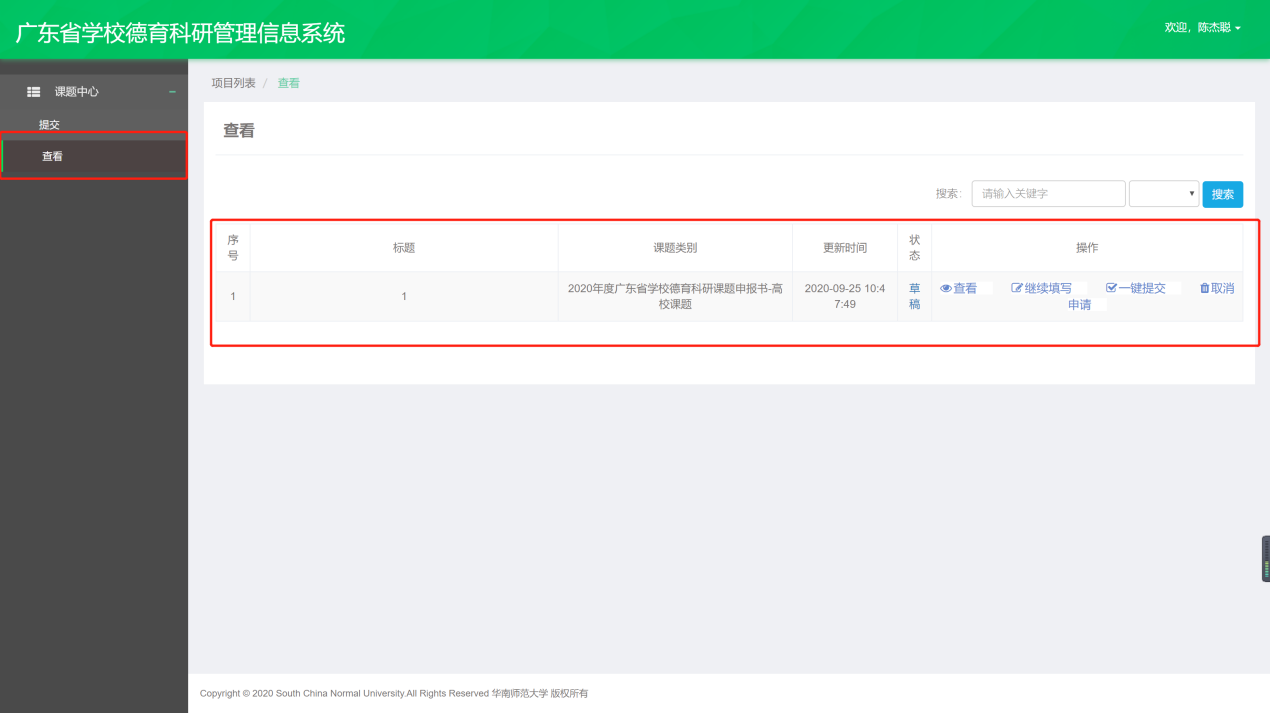 点击“查看”可查看已填写的申报书，未填写完成的，请点击“继续填写”继续填写申报书，确认申报书无误后，点击“一键提交”提交申报书。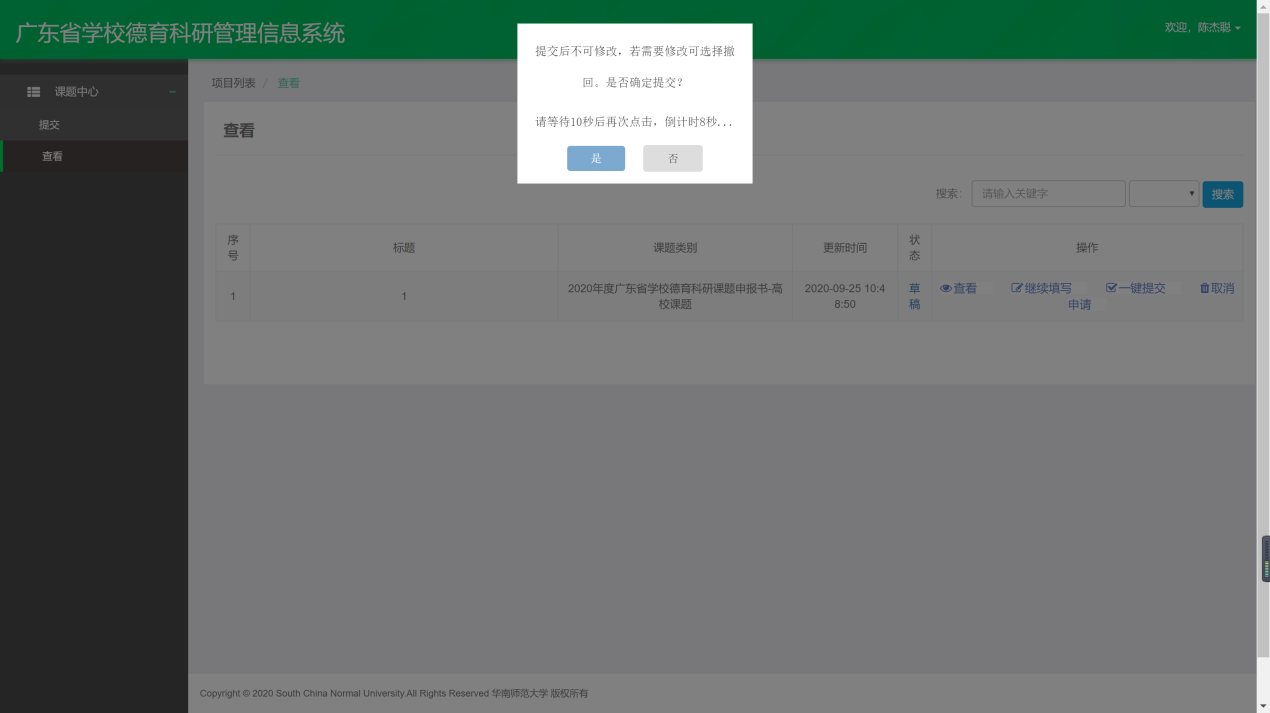 倒计时10秒后，再次点击“是”确认提交申报书。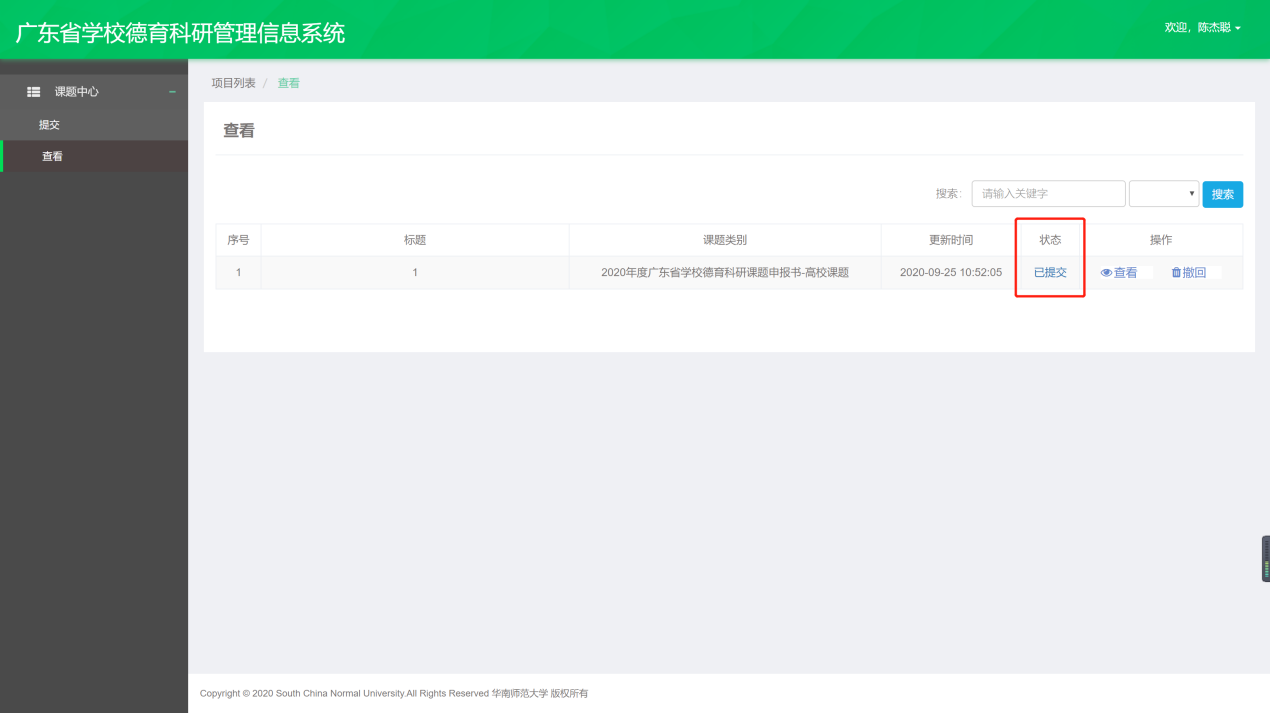 状态显示为“已提交”即申报书提交成功。